számú melléklet: Ágy- és szekrényrend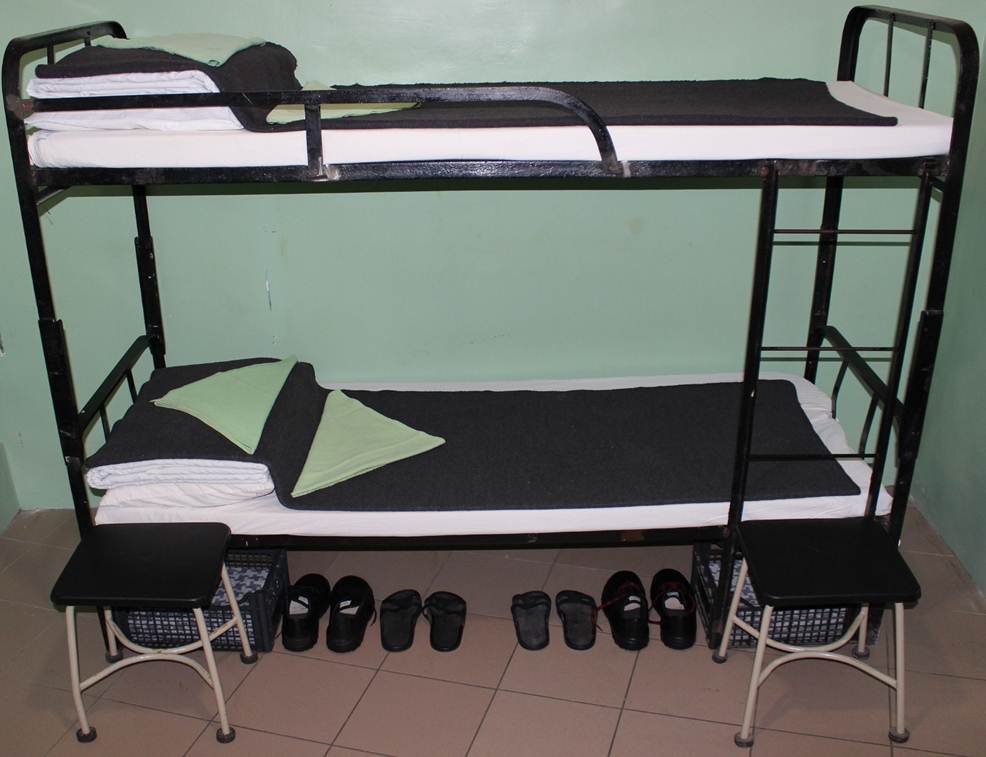 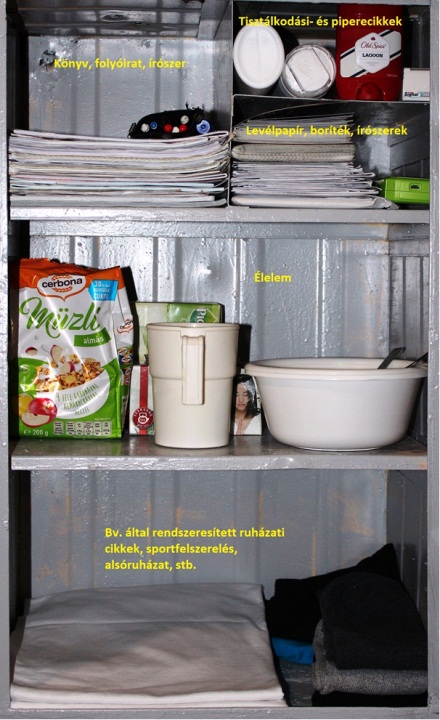 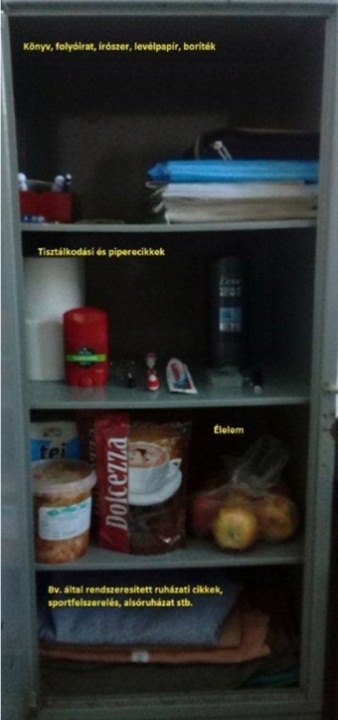 